LIGO Laboratory / LIGO Scientific CollaborationLIGO- E1300408-v1	LIGO	5/9/13Install Manifold/Cryo Baf LHO ITM Y TestMichael SmithDistribution of this document:LIGO Scientific CollaborationThis is an internal working noteof the LIGO Laboratory.http://www.ligo.caltech.edu/1	Introduction	52	Acceptance Tests	52.1	Y-Arm Manifold-Cryopump Baffle Alignment Test & Exit Check List	7AbstractThis document presents the data for the LHO ITM Y Manifold/Cryo Baffle Installation Acceptance Test.IntroductionThis document presents the data for the LHO ITM Y Manifold/Cryo Baffle Installation Acceptance Test.Acceptance Tests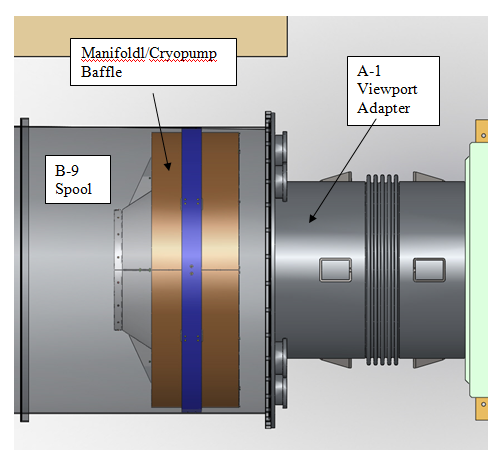 Figure : Manifold/Cryo Baffle placed 6.0 in away from A1 Adapter at Corner Station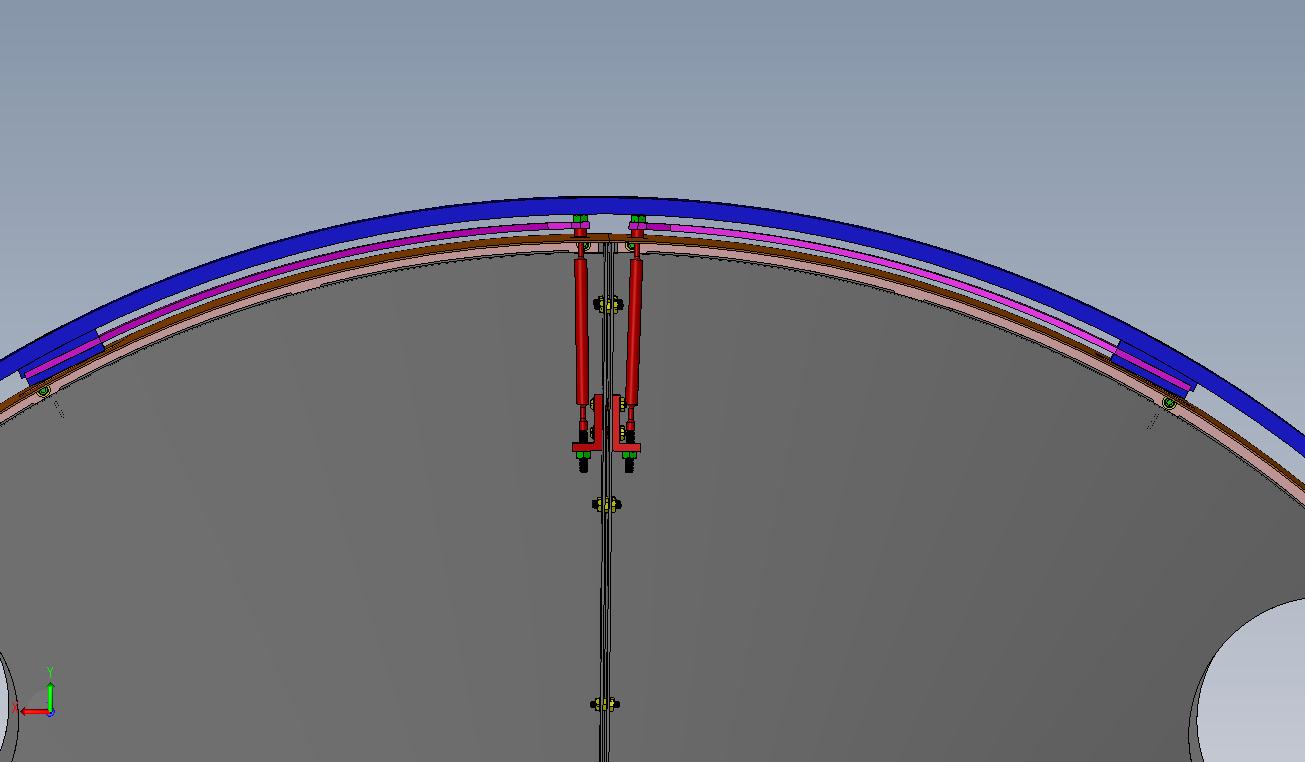 Figure : Close up of Blade Spring and 2-Wire Pendulum Suspension Mechanism. 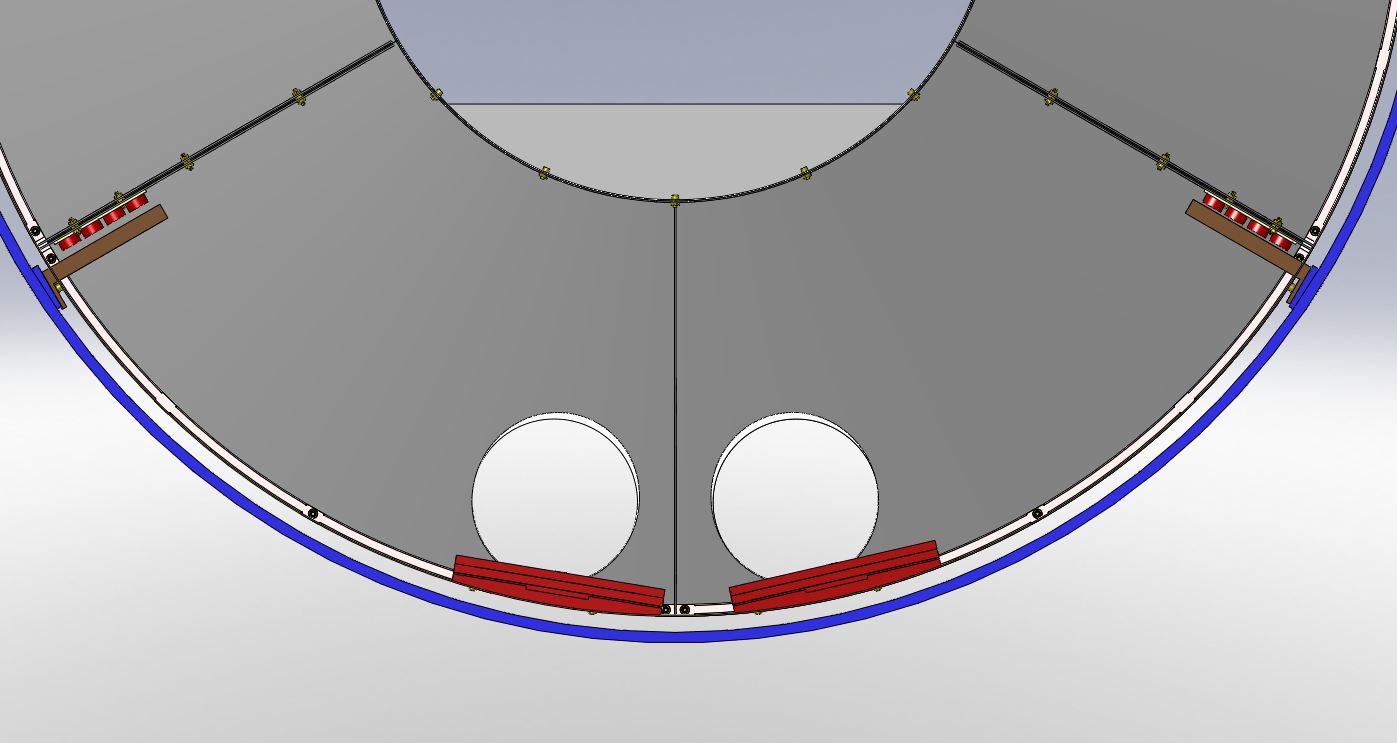 Figure : Magnet Gap and Balance WeightsY-Arm Manifold-Cryopump Baffle Alignment Test & Exit Check List California Institute of TechnologyLIGO Project – MS 18-341200 E. California Blvd.Pasadena, CA 91125Phone (626) 395-2129Fax (626) 304-9834E-mail: info@ligo.caltech.eduMassachusetts Institute of TechnologyLIGO Project – NW22-295Phone (617) 253-4824Fax (617) 253-7014E-mail: info@ligo.mit.eduLIGO  ObservatoryPhone 509-372-8106Fax 509-372-8137LIGO  ObservatoryPhone 225-686-3100Fax 225-686-7189